The Postgraduate Certificate in Planning & Development and City Planning & Design are designed to:provide students with an in-depth knowledge and understanding of the contexts and practices of professional planning, enabling students to develop the skills upon which professional planner competence is predicatedprovide students with advanced expertise in their specific modules relating to planning and urban design theory, policy and practice.provide students with introductory to in depth knowledge of appropriate IT programsprovide students with appropriate opportunities to complete live projects for real world clientsPlease provide the following information:Do you have or expect to have a Lower Second Class Honours degree this year?
(Put an X in the appropriate box)If you have answered ‘No’ to Question 1, please provide details of your relevant professional experience outlining the length of experience (i.e. years, months, weeks, days), number of hours worked per week, job title(s), description of duties and any other information which you feel is relevant.Action you should now take:You must upload this completed supplementary form as part of your application via the postgraduate application portal. Please select the ‘Upload Document’ link which is located under the ‘Additional Information’ section of the application. 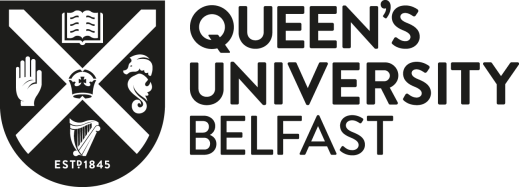 SCHOOL OF NATURAL AND BUILT ENVIRONMENTSUPPLEMENTARY APPLICATION FORMName:Email Address: Yes No further action required – please upload this form to the application portalNo Please complete Question 2 and then upload this form to the application portal